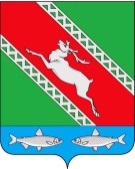 РОССИЙСКАЯ ФЕДЕРАЦИЯИРКУТСКАЯ ОБЛАСТЬАдминистрациямуниципального образования «Катангский район»П О С Т А Н О В Л Е Н И Еот 19.02.2020               с. Ербогачен			№ 65-пО закреплении муниципальногоимущества на праве оперативногоуправления  за МКОУ СОШ с. ПреображенкаДля обеспечения деятельности муниципальных учреждений муниципального образования «Катангский район»», в соответствии со ст. 296 Гражданского кодекса РФ, Положением о порядке управления и распоряжения муниципальным имуществом муниципального образования «Катангский район», утвержденного Решением Думы муниципального образования «Катангский район» от 23.03.2011г. № 1/8, руководствуясь ст.48 Устава муниципального образования «Катангский район», администрация муниципального образования «Катангский район»П О С Т А Н О В Л Я Е Т:1. Закрепить на праве оперативного управления за муниципальным общеобразовательным казенным учреждением «Средняя общеобразовательная школа с. Преображенка» объект недвижимости согласно приложению.2. Отделу по управлению муниципальным имуществом и транспортом администрации муниципального образования «Катангский район» передать указанный объект по акту приема-передачи.3. Директору муниципального общеобразовательного казенного учреждения «Средняя общеобразовательная школа с. Преображенка» Лищинской Е. О. обеспечить государственную регистрацию права оперативного управления в установленном законодательством порядке.4. Контроль за исполнением постановления возложить на отдел по управлению муниципальным имуществом и транспортом администрации муниципального образования «Катангский район» (Щеглова Ю. Ю.).Мэр муниципального образования «Катангский район» 		                                                              С.Ю. Чонский                                                                                                        Приложение                                                                                     к постановлению администрации                                                                                                         муниципального образования «Катангский район»                                                                                                       от 19.02.2020  № 65-пПеречень  муниципального  имущества,передаваемого в оперативное управление муниципальному общеобразовательному казенному учреждению«Средняя общеобразовательная школа с. Преображенка»№Наименование (назначение)АдресЕд.изм.ПлощадьКадастровыйномер1Здание мастерской/ библиотекиИркутская обл., Катангский р-н,с. Преображенка
ул. Школьная, д. 4кв. м.158,238:23:100101:614